             Association Force Santé Bien-être en Yoga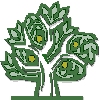 yoga.fsbe.news@gmail.comSamedi 29  et  dimanche 30mai 2021Au gymnase des Glacis (grande salle)  de Villefranche-sur-MerStage avec Maître   : Babacar KHANE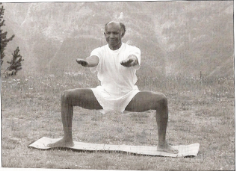                        Samedi : de 15h à 19 h      Dimanche : 9h à 12h     14h à 16h                                               Accueil : Le samedi à partir de 13 hInscription:  le chèque à l’ordre de FSBE  valide l’inscription.Non adhérents : 20 € le WE, la journée 10 €         Adhérents : 10 €  le WE, La journée 5 € Tarif: week-end 100 €, Samedi : 60 €, Dimanche : 70€Vous pouvez  envoyer les chèques qui ne seront encaissés qu’après le stage                                               ordre : human integral development(Les espèces seront réglées  sur place à Maitre KHANE)Lieu : la grande  salle du gymnase. (Apporter tapis)Renseignements : 06 81 11 73 09 (Josette) ou au  secrétariat : 04 93 01 75 62 (Michelle) Inscription et chèques à envoyer à : Secrétariat FSBE14 avenue Maréchal Joffre   06230  VillefrancheAmicalement, l’équipe FSBENom :                                                          Prénom : Ville :  Tel :                                      Mail : Samedi soir : Repas végétarien : 15 €. S’inscrire :     oui     non      Régler sur place. Dimanche midi  repas libre                                                                                                                                                __________________________________________________________________________        Hébergement : penser à réserver vos chambres  sans tarder!! Contactez directement l’hôtel pour réserver. Précisez que c’est pour le séminaire de YOGA                          Hôtel provençal, Tel 04 93 76 53 53.  (de 90 à 120 € environ) chambre doubleHôtel la Régence : Tel : 04 93 01 70 91 (de 85 à 90 € environ) chambre double